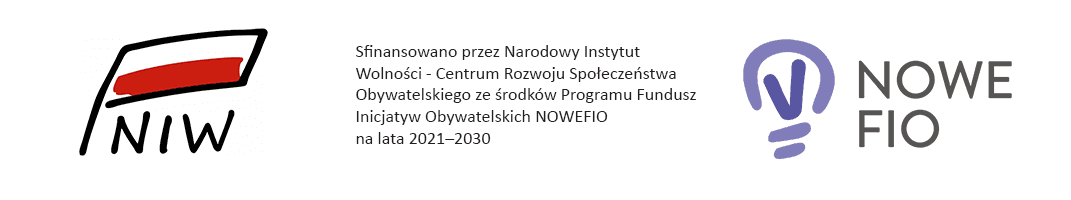 KARTA ZAPISU DZIECKA  Proszę o przyjęcie mojego Dziecka na zajęciaZajęcia sportowe w tym trening ogólny i zajęcia choreograficzne TAK    NIE Cykl 10 warsztatów  (10 warsztatów x 6 godz.)  TAK    NIE w tym:1/ Warsztaty z choreografii intuicyjnej dla dzieci2/ Zajęcia aktorskie 3/ Warsztaty akrobatyczne 4/ Warsztaty kulinarne (2 spotkania) 5/ Warsztaty z psychologiem/terapeutą (2 spotkania) 6/ Warsztaty z akrobatyki powietrznej w plenerze 7/ Kontakt improwizacja w tańcu intuicyjnym8/ Hulaj w ruchu – warsztaty dla rodziców z dziećmiMiędzypokoleniowe warsztaty filmowe  TAK    NIE prowadzone przez Piotrkowską Fundację Talentów z siedzibą w Piotrkowie, przy ul. Okrzei 1c/13 nr KRS 0000733469  nr NIP 7712901625 (dalej: Fundacja) w ramach projektu „Aktywnie i sportowo w Piotrkowie na filmowo” nr umowy 396/III/2021 sfinansowanego przez Narodowy Instytut Wolności - Centrum Rozwoju Społeczeństwa Obywatelskiego ze środków Programu Fundusz Inicjatyw Obywatelskich NOWEFIO na lata 2021 – 2030.Nazwisko i imię i Dziecka: PESEL Dziecka Oświadczam, że dziecko posiada:opinię Poradni Psychologiczno-Pedagogicznej lub inny dokument potwierdzający dysfunkcje/ deficyty/ problemy dziecka (w załączeniu) TAK    NIE wskazanie wychowawcy do udziału w Projekcie (w załączeniu) TAK    NIE zamieszkuje na obszarze wiejskim TAK    NIE pochodzi z rodziny niepełnej, jest w pieczy zastępczej TAK    NIE pochodzi z rodziny w trudnej sytuacji materialnej TAK    NIE znajduje się innej trudnej sytuacji – proszę opisać: ……………………………..……………………………………………………………………………………………………………………………………………………………………………………………………………………………………………………………………………………………………………………………………………………………………………………………………………………………………………………DANE RODZICÓW/OPIEKUNÓW PRAWNYCH Nazwisko i imię Matki/pierwszego Opiekuna Prawnego Adres zamieszkania Matki/pierwszego Opiekuna Prawnego: Dane kontaktowe - nr telefonu Matki/pierwszego Opiekuna Prawnego: Dane kontaktowe – adres e-mail Matki/pierwszego Opiekuna Prawnego: Nazwisko i imię Ojca/drugiego Opiekuna Prawnego Adres zamieszkania Ojca/drugiego Opiekuna Prawnego: Dane kontaktowe - nr telefonu Ojca/drugiego Opiekuna Prawnego: Dane kontaktowe – adres e-mail Ojca/drugiego Opiekuna Prawnego: *niepotrzebne  skreślić Miejscowość, data  	  	Podpis Matki / Opiekuna Prawnego 	 	Podpis Ojca/Opiekuna Prawnego ……………………………… ……………………………………………                     …………………………………….. OŚWIADCZENIA Oświadczam, że: zapoznałam/-em się z Regulaminem rekrutacji i  uczestnictwa w projekcie (dalej: Regulamin) i zobowiązuję się go przestrzegać, w tym zapoznałam/-em się  z zamieszczoną w nim klauzulą informacyjną dot. ochrony danych osobowych; przekazane przeze mnie w Karcie Zapisu Dziecka dane osobowe moje i mojego dziecka  są zgodne ze stanem prawnym                i faktycznym, a w przypadku ich zmiany zobowiązuję się niezwłocznie  je zaktualizować; przyjęłam/-ąłem do wiadomości, że: pozytywna decyzja o przyjęciu mojego Dziecka na zajęcia jest równoznaczna z zawarciem między mną,                               a Fundacją umowy na warunkach zakreślonych w Regulaminie; zajęcia grup artystycznych obciążone są dużą urazowością i moje Dziecko może nabawić się kontuzji uprawiając gimnastykę artystyczną bądź taniec; przed złożeniem niniejszej Karty powinnam/-nienem skonsultować się z lekarzem prowadzącym moje Dziecko      i ustalić czy stan jego zdrowia pozwala mu na wzięcie udziału w zajęciach grup artystycznych.  W przypadku zakwalifikowania Dziecka na zajęcia grup artystycznych oświadczam, że: stan zdrowia mojego Dziecka umożliwia mu udział w zajęciach  grup artystycznych i nie ma w tym zakresie żadnych przeciwskazań będę czuwał nad stanem zdrowia mojego Dziecka i nie będę zatajał przez kadrą Fundacji, żadnych informacji o stanie jego zdrowia dyskwalifikujących go z udziału w zajęciach,  *niepotrzebne  skreślić Miejscowość, data……………………………………. _____________________________ 	 	 	 	 	__________________________ Podpis Matki/Opiekuna Prawnego           	 	 	     	 	  Podpis Ojca/Opiekuna Prawnego ZGODA na utrwalenie wizerunku i  przetwarzanie wizerunku  Ja niżej podpisany/a wyrażam zgodę na nieodpłatne wielokrotne utrwalenie/-anie wizerunku/wizerunku oraz głosu mojego dziecka w jakiejkolwiek formie i przy użyciu jakichkolwiek narzędzi oraz nieodpłatne oraz bezterminowe/terminowe* ……………………………………….(do kiedy) wielokrotne wykorzystanie/-wanie utrwalonego w/w wizerunku oraz głosu na następujących polach eksploatacji:  powielanie, drukowanie i zwielokrotnianie w dowolnej ilości i dowolną techniką, w tym zwielokrotnianie techniką magnetyczną, cyfrową lub techniką druku na dowolnym rodzaju materiału i dowolnym nośniku, w dowolnym nakładzie          i w dowolnej wielkości; publiczne rozpowszechnianie  podczas prowadzonych zajęć jako materiał dydaktyczny lub w materiałach reklamowych, promocyjnych i informacyjnych Fundacji w dowolnej formie w dowolnym publikatorze, w tym w sieci Internet: na stronie internetowej Fundacji oraz profilu FB Fundacji,  najem, dzierżawę lub użyczenie oryginałów lub egzemplarzy nośników, na których utrwalony jest utwór  wraz z wizerunkiem mojego Dziecka, opatrzenie rozpowszechnianych utworów z wizerunkiem i głosem mojego Dziecka komentarzem wedle wyboru Fundacji. Składając niniejsze oświadczenie potwierdzam, że nie będę wykonywał(a) prawa związanych z kontrolą i zatwierdzaniem każdorazowo obrazu lub materiałów audiowizualnych z udziałem mojego Dziecka. Miejscowość, data……………………………………. *niepotrzebne skreślić _____________________________ 	 	 	 	 	__________________________ Podpis Matki/Opiekuna Prawnego           	 	 	     	 	  Podpis Ojca/Opiekuna Prawnego 